ТЕХНОЛОГИЧЕСКАЯ  КАРТА  УРОКА9 класс                                                                               Дата: 25.04.2020Предмет            алгебраФ.И.О. учителя Козуб Т.ИТема урока5 Упрощение алгебраических выражений. Выполнение учебно-тренировочных заданий в формате ОГЭ. (1-й из 1 ч.)ОБЯЗАТЕЛЬНО Задания с использованием учебника Макарычева «Алгебра 9 класс»Повторить правила стандартный вид числаВыполнить в рабочей тетради упражнения 1. Значение какого из выражений является числом рациональным?В ответе укажите номер правильного варианта.1) 2) 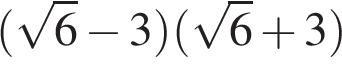 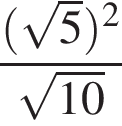 3) 4) 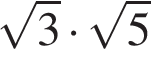 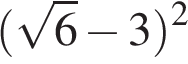 2.  Расположите в порядке возрастания числа: ; ; 5,5.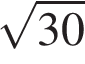 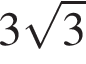 В ответе укажите номер правильного варианта.1) 2) 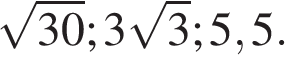 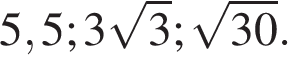 3) 4) 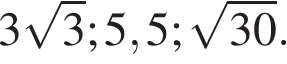 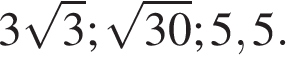 3.  Расположите в порядке убывания числа: ; ; 5,5.В ответе укажите номер правильного варианта.1) 2) 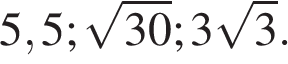 3) 4) 4. Расположите в порядке возрастания:   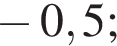 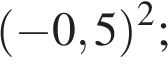 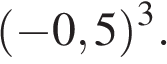 5. Расположите в порядке возрастания: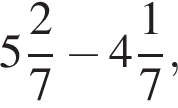 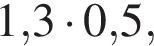 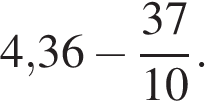 6.  Расположите в порядке убывания:     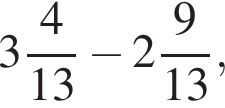 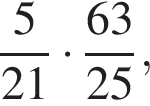 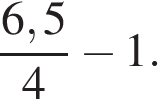 7.  Расстояние от Юпитера — одной из планет Солнечной системы — до Солнца равно 778,1 млн км. Как эта величина записывается в стандартном виде?В ответе укажите номер правильного варианта.1) 7,781·10112) 7,781·1083) 7,781·10104) 7,781·1098На рулоне обоев имеется надпись, гарантирующая, что длина полотна обоев находится в пределах 10 ± 0,05 м. Какую длину не может иметь полотно при этом условии?В ответе укажите номер правильного варианта.1) 10,232) 10,053) 9,964) 10,039. Какое из чисел    является иррациональным?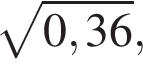 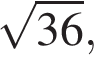 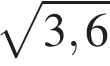 В ответе укажите номер правильного варианта.1) 2) 3) 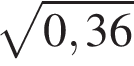 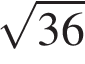 4) ни одно из этих чисел10  Какое из чисел    является рациональным?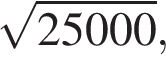 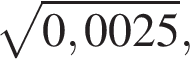 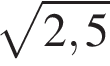 В ответе укажите номер правильного варианта.1) 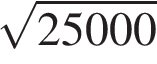 2) 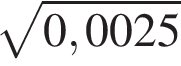 3) 4) Все эти числа иррациональны.4) 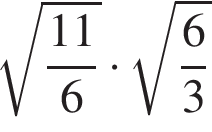 11. Какое из следующих чисел является наименьшим?В ответе укажите номер правильного варианта.1) 1,7·10−32) 2,3·10−43) 4,5·10−34) 8,9·10−412Масса Луны равна 7,35·1022 кг. Выразите массу Луны в млн тонн.В ответе укажите номер правильного варианта.1) 7,35⋅1010 млн т2) 7,35⋅1013 млн т3) 7,35⋅1016 млн т4) 7,35⋅1019 млн т13. Численность населения Китая составляет 1,3·109 человек, а Вьетнама — 8,5·107 человек. Во сколько раз численность населения Китая больше численности населения Вьетнама?В ответе укажите номер правильного варианта.1) примерно в 6,5 раз2) примерно в 15 раз3) примерно в 150 раз4) примерно в 1,5 раза14.  Расстояние от Земли до Солнца равно 147,1 млн км. В каком случае записана эта же величина?В ответе укажите номер правильного варианта.1) 1,471⋅1010 км                    2) 1,471⋅108 км3) 1,471⋅107 км                      4) 1,471⋅106 км15.  Значение какого выражения является рациональным числом?В ответе укажите номер правильного варианта.2) 3) 4) Сфотографировать (отсканировать) выполненное задание в тетради.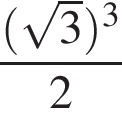 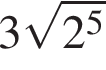 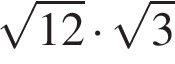 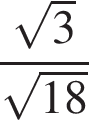 Сохранить  в виде файла (имя файла - Ваша фамилия,  расширение -  PDF, JPEG или JPG).СРОК ВЫПОЛНЕНИЯДата25 апреля 2020 года Время 16.00АДРЕС ДЛЯ ОБРАТНОЙ СВЯЗИ: tanya.kozub.69@mail.ru  WhatsAp890344803631)   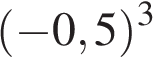 2) ;  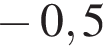 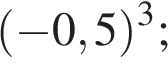 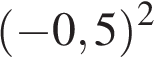 3)   4)   1) , , 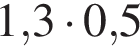 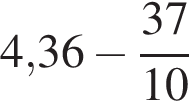 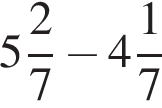 2) , , 3) , , 4) , , 1)   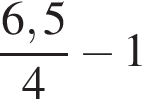 2)   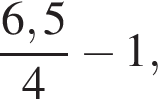 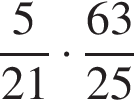 3)   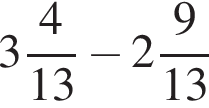 4)   